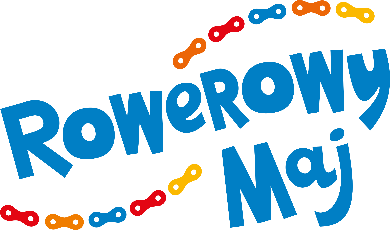 Drodzy Rodzice  i Opiekunowie!Serdecznie zapraszamy do aktywnego włączenia się w tegoroczną edycję kampanii społeczno-edukacyjnej Rowerowy Maj, która zachęca do wyrabiania dobrych i zdrowych nawyków transportowych. Zasady udziału w kampanii są proste: przez cały maj zachęcamy przedszkolaki i uczniów szkół podstawowych, aby codziennie docierali do swoich placówek w sposób aktywny - na rowerze, deskorolce, rolkach, wrotkach lub hulajnodze (z wyłączeniem hulajnóg elektrycznych). Zakładamy, że dystans, który mają przejechać uczniowie to co najmniej 500 metrów, natomiast przedszkolaki 300 metrów. Może to być dla rodziców idealna okazja, by zostawić samochód w garażu i pokonać aktywnie z dzieckiem całą drogę lub przynajmniej jej część - gdy odległość nie pozwala na całkowitą rezygnację z „4 kółek”. W zamian za aktywną podróż uczestnicy otrzymują dwie naklejki: jedną do  rowerowego dzienniczka, drugą na wspólny plakat. Naklejka przydzielona w danym dniu obejmuje dojazd do szkoły i powrót do domu. Najaktywniejsze klasy/grupy przedszkolne nagradzamy w formie wycieczek lub warsztatów. Aktywni uczestnicy także są wyróżniani – otrzymują zniżki i darmowe wejściówki do partnerujących kampanii centrów rozrywki i edukacji.    	Rowerowy Maj wpływa przede wszystkim na kształtowanie pozytywnych nawyków transportowych, wspiera samodzielność dzieci, promuje zdrowy styl życia i zasady zdrowej rywalizacji i gry "fair play". Każda rowerowa aktywność zwiększa szansę na zdobycie nagrody indywidualnej, jak i klasowej. Dążenie do wspólnego celu zacieśnia relacje między uczniami, wzmacnia koleżeństwo i umiejętności pracy zespołowej. W każdej placówce oświatowej zgłoszonej do udziału w kampanii nad jej przebiegiem czuwają koordynatorzy rowerowi. Przekazują informacje, dystrybuują materiały, uzupełniają obecności w dedykowanym systemie, służą wsparciem Państwu i Waszym dzieciom.Aby dzieci mogły aktywnie i bezpiecznie uczestniczyć w Rowerowym Maju, konieczne jest ich właściwe przygotowanie oraz wspieranie ich zaangażowania. Rola rodziców/opiekunów jest więc kluczowa w powodzeniu kampanii. To na Was spoczywa decyzja o uczestnictwie, ale również właściwe przygotowanie dzieci i sprzętu. Sprawny jednoślad, wspólne wybranie najbezpieczniejszej drogi do szkoły i przejechanie trasy, omówienie zasad uczestnictwa w ruchu drogowym, to podstawa. Niemniej ważna jest sama postawa dorosłych. Warto przynajmniej podczas kampanii zamienić samochód na rower 
i towarzyszyć dziecku w drodze do szkoły, czy samemu wybrać aktywne formy przejazdu do pracy – najlepiej, gdy przykład idzie z góry, a nawyki transportowe kształtują się u dzieci przez modelowanie.Zachęcamy do zapoznania się z panelem informacyjnym dla Rodziców i Opiekunów, w którym można znaleźć wszystkie niezbędne informacje na temat kampanii oraz zasad bezpiecznego uczestnictwa: zdm.waw.pl/DlaRodzicowLiczymy na Państwa zaangażowanie i życzymy pięknego, aktywnego Rowerowego Maja.